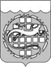 АДМИНИСТРАЦИЯ ОЗЕРСКОГО ГОРОДСКОГО ОКРУГА ЧЕЛЯБИНСКОЙ ОБЛАСТИПОСТАНОВЛЕНИЕот ___________ 20___ г.							№ _________Об утверждении муниципальной программы «Энергосбережение и повышение энергетической эффективности Озерского городского округа Челябинской области»В соответствии со ст. 179 Бюджетного кодекса Российской Федерации, Федеральным законом от 23.11.2009 № 261-ФЗ «Об энергосбережении                                                      и о повышении энергетической эффективности и о внесении изменений                                      в отдельные законодательные акты Российской Федерации», постановлением Правительства Российской Федерации от 11.02.2021 № 161 «Об утверждении требований к региональным и муниципальным программам в области энергосбережения и повышения энергетической эффективности и о признании утратившими силу некоторых актов Правительства Российской Федерации и отдельных положений некоторых актов Правительства Российской Федерации», постановлением администрации от _________ № ____ «О порядке принятия решений о разработке муниципальных программ Озерского городского округа, их формировании и реализации», решением Собрания депутатов Озерского городского округа от 26.12.2018  № 261 «О стратегии социально-экономического развития Озерского городского округа на период до 2035 года», постановлением Правительства Российской Федерации от 07.10.2019 № 1289 «О требованиях к снижению муниципальными учреждениями в сопоставимых условиях суммарного объема потребляемых ими дизельного и иного топлива, природного газа, тепловой энергии, электрической энергии, угля, а также объема, потребляемой ими воды», п о с т а н о в л я ю:1. Утвердить муниципальную программу «Энергосбережение                                          и повышение энергетической эффективности Озерского городского округа Челябинской области» (приложение).2. Настоящее постановление вступает в силу с 01.01.2024.3. Опубликовать настоящее постановление в газете «Озерский вестник»                    и разместить на официальном сайте органов местного самоуправления Озерского городского округа Челябинской области.4. Контроль за выполнением настоящего постановления возложить                                     заместителя главы Озерского городского округа Жмайло А.И.Глава Озерского городского округа                                                Е.Ю. ЩербаковПеречень мероприятий структурных элементов муниципальной программы«Энергосбережение и повышение энергетической эффективности Озерского городского округа Челябинской области»Ресурсное обеспечение муниципальной программы за счет всех источников финансирования«Энергосбережение и повышение энергетической эффективности Озерского городского округа Челябинской области»наименование муниципальной программыпо состоянию на 27 октября 2023 годаРаздел 1 «Содержание проблемы и обоснование необходимости ее решения программными методами»Проблема высокой энергоемкости экономики, большие энергетические издержки в жилищно-коммунальном хозяйстве (далее - ЖКХ) и бюджетном секторе актуальны как для России и Челябинской области в целом, так и для Озерского городского округа, в частности.Озерский городской округ является энергодефицитной территорией, получающей 100% электроэнергии, тепловой энергии за счет внешних поставок, поэтому решение вопросов по рациональному использованию энергоресурсов и энергосбережению имеет приоритетное значение.Кроме того, в условиях постоянного роста стоимости энергетических ресурсов, дефицита бюджета Озерского городского округа крайне важным становится обеспечение экономии и эффективного использования энергетических ресурсов во всех сферах экономики муниципального образования, что требует формирования единой политики администрации округа по энергосбережению и повышению энергетической эффективности.Приоритетными сферами, в которых требуется решение указанных проблем, являются:бюджетный сектор;системы коммунальной инфраструктуры;жилищный фонд.Перечень мероприятий по энергосбережению и повышению энергетической эффективности данной муниципальной программы включает в себя:- мероприятия по энергосбережению и повышению энергетической эффективности систем коммунальной инфраструктуры, направленных в том числе на развитие жилищно-коммунального хозяйства;- мероприятия по энергосбережению в бюджетных организациях с участием муниципального образования и повышению энергетической эффективности этих организаций;- повышение уровня оснащенности приборами учета используемых энергетических ресурсов.К числу основных технических мероприятий по повышению энергоэффективности на объектах бюджетной сферы, коммунальной инфраструктуры и жилищного фонда относится: утепление подвалов, плоской крыши, чердачных перекрытий, окон, теплоизоляция наружных стен, устройство теплоотражающих экранов за радиаторами, утепление труб внутренней разводки системы ГВС, восстановление рециркуляции в системе ГВС, промывка системы отопления здания, установка эффективной  водоразборной арматуры в сочетании с ремонтом труб, установка приборов учета и балансировочных вентилей на вводе в здание, наладка системы отопления, установка термостатов на отопительных приборах, замена элеваторных узлов на схему с насосом и системой регулирования и автоматизации, реконструкция узла регулирования температуры горячей воды в открытых системах теплоснабжения, устройство пофасадного регулирования здания, устройство периодического режима отопления здания, перекладка тепловых сетей, замена ламп в системах освещения на энергосберегающие светильники и установка систем автоматического регулирования освещения.Учет тепловой энергии в области теплоснабжения лежит в основе энергосберегающих мероприятий. Мероприятия по учету и регистрации потребления тепловой энергии организуются с целью:осуществления финансовых расчетов между теплоснабжающими организациями и потребителями тепловой энергии;контроля за тепловыми и гидравлическими режимами работы систем тепловых схем, теплоснабжением и теплопотреблением;контроля за рациональным использованием тепловой энергии;документирования параметров тепловых схем: массы (объема), температуры и давления теплоносителя.Таким образом, узел учета тепла позволяет:получать в реальном времени достоверные данные о потребляемых энергоресурсах;реализовать различные схемы управления энергопотреблением в учреждениях;фиксировать значение величин энергоучета в тепловых схемах с целью планирования энергопотребления.Расчеты за тепловую энергию в зданиях общежитий, подведомственных Управлению ЖКХ осуществляются расчетным способом, вследствие чего объемы потребляемой тепловой энергии не снижаются.Реализация мероприятий по энергосбережению в бюджетной сфере позволит:- повысить эффективность использования энергетических ресурсов в системе коммунальной инфраструктуры;- сократить потери энергетических ресурсов при их передаче, в том числе в системах коммунальной инфраструктуры; - сократить расходы бюджета округа на обеспечение энергетическими ресурсами муниципальных учреждений.Мероприятия по оснащению приборами учета энергетических ресурсов и воды жилищного фонда Озерского городского округа проводятся в рамках реализации обязательных требований Федерального закона от 23.11.2009 № 261-ФЗ «Об энергосбережении и о повышении энергетической эффективности, и о внесении изменений в отдельные законодательные акты Российской Федерации» (далее - Федеральный закон № 261-ФЗ).В соответствии с Федеральным законом № 261-ФЗ с 01.07.2012 к выполнению мероприятий по установке приборов учета энергетических ресурсов и воды в многоквартирных домах округа выполняют ресурсоснабжающие организации. Оснащение производится в соответствии с требованиями приказа Министерства строительства и жилищно-коммунального хозяйства Российской Федерации от 28.08.2020 № 485/пр «Об утверждении критериев наличия (отсутствия) технической возможности установки индивидуального, общего (квартирного), коллективного (общедомового) приборов учета, а также формы акта обследования на предмет установления наличия (отсутствия) технической возможности установки приборов учета и порядка ее заполнения» (далее - Приказ № 485/пр), который определяет критерии наличия технической возможности установки приборов учета энергетических ресурсов и воды в жилищном фонде Озерского городского округа.По состоянию на 01.01.2020 общая площадь жилищного фонда Озерского городского округа составляет 2279,5 тыс. кв.м. На территории округа находится 833 многоквартирных жилых дома (далее МКД). Оснащенность многоквартирных домов округа коллективными (общедомовыми) приборами учета (далее ОПУ) холодного водоснабжения, с учетом требований приказа № 485/пр, составляет 65,1 %, отопления и горячего водоснабжения - 70,1 %, электроснабжения - 52,8 %. С целью энергосбережения и повышения энергетической эффективности в жилищном фонде округа, выполнения требований действующего законодательства в сфере энергосбережения, необходимо продолжить установку коллективных (общедомовых) приборов учета в многоквартирных домах.Учитывая, что проблема энергосбережения носит многоцелевой и межотраслевой характер, затрагивает интересы многих сфер экономики и социальной сферы, она может быть эффективно решена только программным методом. Основные преимущества программного метода заключаются в том, что он позволяет обеспечить консолидацию и целевое использование финансовых ресурсов, необходимых для реализации муниципальной программы, а также способствует эффективному планированию и мониторингу результатов реализации муниципальной программы. В соответствии с Федеральным законом от 06.10.2003 № 131-ФЗ «Об общих принципах организации местного самоуправления в Российской Федерации» на органы местного самоуправления возложены полномочия по решению вопросов городского округа, предусмотренные статьей 16 «Вопросы местного значения городского округа»: организация в границах городского округа электро-, тепло-, газо- и водоснабжения населения, водоотведения, снабжения населения топливом в пределах полномочий, установленных законодательством Российской Федерации, осуществление в ценовых зонах теплоснабжения муниципального контроля за выполнением единой теплоснабжающей организацией мероприятий по строительству, реконструкции и (или) модернизации объектов теплоснабжения, необходимых для развития, повышения надежности и энергетической эффективности системы теплоснабжения и определенных для нее в схеме теплоснабжения в пределах полномочий, установленных Федеральным законом "О теплоснабжении".Тепловые сети, сети водоснабжения и водоотведения Озерского городского округа начали прокладываться с 1948 года. Более 80% сетей изношены и нуждаются в реконструкции и перекладке. Многолетнее недофинансирование мероприятий по капитальному ремонту сетей коммунальной инфраструктуры привело к повышенному уровню износа, аварийности, низким потребительским свойствам.На текущую дату у органов местного самоуправления Озерского городского округа отсутствует общая оценка ситуации состояния коммунальной инфраструктуры Озерского городского округа.Наличие схем теплоснабжения, водоснабжения и водоотведения дает ряд очевидных преимуществ: увидеть и комплексно оценить имеющуюся ситуацию, в том числе выявить проблемы в коммунальной сфере, минимизировать затраты на тепло-, водоснабжение в расчете на каждого потребителя в долгосрочной перспективе, обеспечить безопасность и надежность тепло-, водоснабжения потребителей в соответствии с требованиями технических регламентов, оценить размер средств, необходимых для решения проблем данной сферы, развития системы в перспективе.Комплексное развитие систем коммунальной инфраструктуры обеспечивает: обновление инженерной инфраструктуры, снижение уровня потерь, эксплуатационных затрат, устранение причин возникновения аварийных ситуаций, угрожающих жизнедеятельности человека, физическую и экономическую доступность коммунальных ресурсов, надежность поставки коммунальных ресурсов, качество коммунальных услуг.Муниципальная программа разработана в целях реализации Федерального закона № 261-ФЗ, в соответствии с постановлением Правительства Российской Федерации от 11.02.2021 № 161 «Об утверждении требований к региональным и муниципальным программам в области энергосбережения и повышения энергетической эффективности и о признании утратившими силу некоторых актов Правительства Российской Федерации и отдельных положений некоторых актов Правительства Российской Федерации», постановлением Правительства Российской Федерации от 07.10.2019 № 1289 «О требованиях к снижению муниципальными учреждениями в сопоставимых условиях суммарного объема потребляемых ими дизельного и иного топлива, природного газа, тепловой энергии, электрической энергии, угля, а также объема, потребляемой ими воды», решением Собрания депутатов Озерского городского округа от 26.12.2018 № 261 «О стратегии социально-экономического развития Озерского городского округа на период до 2035 года».Применение программно-целевого метода для реализации полномочий администрации Озерского городского округа обусловлено: необходимостью решения одновременно комплекса задач, ограниченностью источников финансирования, необходимостью достижения наибольшей эффективности расходования бюджетных средств.К основным рискам реализации Программы относятся:1. Финансово-экономические риски, связанные с возможным недофинансированием или несвоевременным финансированием мероприятий Программы из бюджета Озерского городского округа.2. Нормативно-правовые риски, связанные с непринятием или несвоевременным принятием необходимых нормативных правовых актов, внесением изменений в федеральное законодательство, влияющих на мероприятия Программы.3. Непредвиденные риски, причинами которых и могут стать кризисные явления в экономике, природные и техногенные катастрофы и катаклизмы, которые могут привести к ухудшению динамики основных макроэкономических показателей, снижению доходов, поступающих в бюджет Озерского городского округа и к необходимости концентрации средств бюджета Озерского городского округа на преодоление последствий данных процессов.4. Организационные и управленческие риски, которые могут возникнуть по причине недостаточной проработки вопросов, решаемых в рамках Программы.Для предотвращения и минимизации рисков предусмотрен мониторинг хода реализации мероприятий Программы, что позволит своевременно принимать управленческие решения в отношении повышения эффективности использования средств и ресурсов Программы.Раздел 2 «Основные цели и задачи муниципальной программы»Цель 1 - обеспечение рационального использования энергетических ресурсов и внедрение энергосберегающих технологий на территории Озерского городского округа.Достижение поставленной цели реализуется через следующие задачи:1)	снижение объемов потребления энергоресурсов и сокращение расходов на оплату энергоресурсов;2) снижение удельных показателей потребления электрической, тепловой энергии и воды;3) сокращение потерь тепловой и электрической энергии и воды.Цель 2 - создание условий для сбалансированного, перспективного развития систем коммунальной инфраструктуры, обеспечение надежности функционирования систем коммунальной инфраструктуры, повышение качества предоставляемых потребителям коммунальных услуг, улучшение экологической ситуации на территории Озерского городского округа.Достижение поставленной цели реализуется через следующие задачи:	-разработка единого комплекса мероприятий по проектированию, строительству, реконструкции, модернизации систем коммунальной инфраструктуры в соответствии с потребностями жилищного строительства.Раздел 3 «Сроки и этапы реализации муниципальной программы»Реализация Программы рассчитана на 2024 - 2026 годы без выделения этапов реализации.Раздел 4 «Система мероприятий муниципальной программы»Основные мероприятия муниципальной программы приведены в таблице «Ресурсное обеспечение муниципальной программы за счет всех источников финансирования» муниципальной программе.Раздел 5 «Ресурсное обеспечение муниципальной программы»Раздел 6 «Организация управления и механизм реализации муниципальной программы»К обязательным целевым показателям для включения в муниципальную программу относятся:- целевые показатели, характеризующие оснащенность приборами учета используемых энергетических ресурсов;- целевые показатели, характеризующие уровень использования источников тепловой энергии, функционирующих в режиме комбинированной выработки тепловой и электрической энергии, и (или) возобновляемых источников энергии;- целевые показатели в государственном секторе;- целевые показатели в жилищном фонде;- целевые показатели в промышленности, энергетике и системах коммунальной инфраструктуры;- целевые показатели в транспортном комплексе.Текущее управление реализацией муниципальной программы осуществляется ответственным исполнителем - Управлением жилищно-коммунального хозяйства совместно с соисполнителями. Ответственный исполнитель выполняет следующие функции:1) разрабатывает в пределах своих полномочий нормативные правовые акты, необходимые для реализации муниципальной программы;2) осуществляет планирование и мониторинг реализации мероприятий муниципальной программы;3) несет ответственность за качество реализации мероприятий муниципальной программы, обеспечивает эффективное использование средств, выделяемых на ее реализацию;4) в установленном порядке готовит предложения о внесении изменений в перечни и состав мероприятий, сроки их реализации, объемы бюджетных ассигнований на реализацию мероприятий муниципальной программы, в том числе на очередной финансовый год и плановый период;5) представляет запрашиваемые сведения о ходе реализации муниципальной программы;6) проводит оценку эффективности реализации мероприятий муниципальной программы;7) осуществляет в установленные сроки ведение отчетности по реализации муниципальной программы.Ответственный исполнитель, соисполнители представляют   в Управление экономики администрации Озерского городского округа (далее - Управление экономики) отчетность о реализации муниципальной программы:по итогам 1 квартала - в срок до 15 апреля отчетного года;по итогам 1 полугодия - в срок до 15 июля отчетного года;по итогам 9 месяцев - в срок до 15 октября отчетного года;по итогам года - в срок до 1 февраля года, следующего за отчетным.Представляемая отчетность содержит:1) отчеты  (за 1 квартал, 1 полугодие, 9 месяцев или годовой) согласованные с Управлением по финансам администрации Озерского городского округа;2) подробную пояснительную записку, содержащую:по итогам реализации муниципальной программы за 1 квартал, 1 полугодие, 9 месяцев - анализ исполнения муниципальной программы с указанием причин отклонений от плана и анализа факторов, повлиявших на ход реализации муниципальной программы; по итогам реализации муниципальной программы за год: сведения об основных результатах реализации муниципальной программы за отчетный год; сведения о степени соответствия установленных и достигнутых целевых индикаторов и показателях муниципальной программы за отчетный год;анализ исполнения муниципальной программы с указанием причин отклонений от плана и анализа факторов, повлиявших на ход реализации муниципальной программы.Контроль за ходом реализации муниципальной программы может осуществляться в процессе проверок, проводимых контрольно-ревизионным отделом администрации округа.Раздел 7 «Ожидаемые результаты реализации муниципальной программы»Реализация муниципальной программы позволит:1) обеспечить снижение потребления топливно-энергетических ресурсов муниципальным образованием, экономию энергетических ресурсов и воды в целом по Озерскому городскому округу;2) обеспечить приборами учета энергетических ресурсов и воды объекты муниципальных учреждений и жилищного фонда округа до 100 процентов;3) актуализировать Схему теплоснабжения.Повышение качества предоставляемых жилищно-коммунальных услуг на основе повышения эффективности работы и развития объектов жилищно-коммунального комплекса, за счет внедрения современной техники и технологий, систем управления, снижения удельных затрат на обслуживание объектов жилищно-коммунального хозяйства, снижения потерь энергетических ресурсов при их производстве и передаче, оптимизации использования энергетических ресурсов, привлечения инвесторов в развитие жилищно-коммунального комплекса, создания условий для эффективного регулирования тарифов в сфере жилищно-коммунального комплекса в соответствии  с действующим законодательством окажет влияние на социально-экономическое развитие Озерского городского округа.Раздел 8 «Методика оценки эффективности муниципальной программы»Оценка эффективности муниципальной программы осуществляется в процессе (ежегодно) и по итогам ее реализации. Порядок проведения указанной оценки и ее критерии устанавливаются постановлением администрации Озерского городского округа.Приложение 1Таблица 1 Отчет о достижении целевых показателей муниципальной программы___________________________________________наименование муниципальной программыпо состоянию на __________ 20__ годаПримечания:1. При заполнении формы исключить строки с мероприятиями, по которым в отчетном году не предусмотрена реализация2. По каждому мероприятию фактическое значение которого не совпадает с плановым необходимо дать соответствующее пояснение в гр.7Таблица 2 Отчет о ресурсном обеспечении муниципальной программы за счет всех источников финансирования___________________________________________наименование муниципальной программыпо состоянию на __________ 20__ годаПримечания:1. Отчет предоставляется в формате Excel.2. При заполнении формы исключить строки с мероприятиями, по которым в отчетном году не предусмотрена реализацияТаблица 3 Отчет о реализации мероприятий муниципальной программы___________________________________________наименование муниципальной программыпо состоянию на __________ 20__ годаПримечания:1. При заполнении формы исключить строки с мероприятиями, по которым в отчетном году не предусмотрена реализацияУтверждена постановлением администрации Озерского городского округа от ________________ № ________«Энергосбережение и повышение энергетической эффективности Озерского городского округа Челябинской области»г. Озерск, Челябинская область2023 годПаспорт муниципальной программы«Энергосбережение и повышение энергетической эффективности Озерского городского округа Челябинской области»Паспорт муниципальной программы«Энергосбережение и повышение энергетической эффективности Озерского городского округа Челябинской области»Паспорт муниципальной программы«Энергосбережение и повышение энергетической эффективности Озерского городского округа Челябинской области»Паспорт муниципальной программы«Энергосбережение и повышение энергетической эффективности Озерского городского округа Челябинской области»Паспорт муниципальной программы«Энергосбережение и повышение энергетической эффективности Озерского городского округа Челябинской области»Паспорт муниципальной программы«Энергосбережение и повышение энергетической эффективности Озерского городского округа Челябинской области»Паспорт муниципальной программы«Энергосбережение и повышение энергетической эффективности Озерского городского округа Челябинской области»Паспорт муниципальной программы«Энергосбережение и повышение энергетической эффективности Озерского городского округа Челябинской области»Паспорт муниципальной программы«Энергосбережение и повышение энергетической эффективности Озерского городского округа Челябинской области»Паспорт муниципальной программы«Энергосбережение и повышение энергетической эффективности Озерского городского округа Челябинской области»Паспорт муниципальной программы«Энергосбережение и повышение энергетической эффективности Озерского городского округа Челябинской области»Паспорт муниципальной программы«Энергосбережение и повышение энергетической эффективности Озерского городского округа Челябинской области»Паспорт муниципальной программы«Энергосбережение и повышение энергетической эффективности Озерского городского округа Челябинской области»Паспорт муниципальной программы«Энергосбережение и повышение энергетической эффективности Озерского городского округа Челябинской области»Цель (цели) муниципальной программы 1.Обеспечение рационального использования энергетических ресурсов и внедрение энергосберегающих технологий на территории Озерского городского округа;2.Создание условий для сбалансированного, перспективного развития систем коммунальной инфраструктуры, обеспечение надежности функционирования систем коммунальной инфраструктуры, повышение качества предоставляемых потребителям коммунальных услуг, улучшение экологической ситуации на территории Озерского городского округа1.Обеспечение рационального использования энергетических ресурсов и внедрение энергосберегающих технологий на территории Озерского городского округа;2.Создание условий для сбалансированного, перспективного развития систем коммунальной инфраструктуры, обеспечение надежности функционирования систем коммунальной инфраструктуры, повышение качества предоставляемых потребителям коммунальных услуг, улучшение экологической ситуации на территории Озерского городского округа1.Обеспечение рационального использования энергетических ресурсов и внедрение энергосберегающих технологий на территории Озерского городского округа;2.Создание условий для сбалансированного, перспективного развития систем коммунальной инфраструктуры, обеспечение надежности функционирования систем коммунальной инфраструктуры, повышение качества предоставляемых потребителям коммунальных услуг, улучшение экологической ситуации на территории Озерского городского округа1.Обеспечение рационального использования энергетических ресурсов и внедрение энергосберегающих технологий на территории Озерского городского округа;2.Создание условий для сбалансированного, перспективного развития систем коммунальной инфраструктуры, обеспечение надежности функционирования систем коммунальной инфраструктуры, повышение качества предоставляемых потребителям коммунальных услуг, улучшение экологической ситуации на территории Озерского городского округа1.Обеспечение рационального использования энергетических ресурсов и внедрение энергосберегающих технологий на территории Озерского городского округа;2.Создание условий для сбалансированного, перспективного развития систем коммунальной инфраструктуры, обеспечение надежности функционирования систем коммунальной инфраструктуры, повышение качества предоставляемых потребителям коммунальных услуг, улучшение экологической ситуации на территории Озерского городского округа1.Обеспечение рационального использования энергетических ресурсов и внедрение энергосберегающих технологий на территории Озерского городского округа;2.Создание условий для сбалансированного, перспективного развития систем коммунальной инфраструктуры, обеспечение надежности функционирования систем коммунальной инфраструктуры, повышение качества предоставляемых потребителям коммунальных услуг, улучшение экологической ситуации на территории Озерского городского округа1.Обеспечение рационального использования энергетических ресурсов и внедрение энергосберегающих технологий на территории Озерского городского округа;2.Создание условий для сбалансированного, перспективного развития систем коммунальной инфраструктуры, обеспечение надежности функционирования систем коммунальной инфраструктуры, повышение качества предоставляемых потребителям коммунальных услуг, улучшение экологической ситуации на территории Озерского городского округа1.Обеспечение рационального использования энергетических ресурсов и внедрение энергосберегающих технологий на территории Озерского городского округа;2.Создание условий для сбалансированного, перспективного развития систем коммунальной инфраструктуры, обеспечение надежности функционирования систем коммунальной инфраструктуры, повышение качества предоставляемых потребителям коммунальных услуг, улучшение экологической ситуации на территории Озерского городского округа1.Обеспечение рационального использования энергетических ресурсов и внедрение энергосберегающих технологий на территории Озерского городского округа;2.Создание условий для сбалансированного, перспективного развития систем коммунальной инфраструктуры, обеспечение надежности функционирования систем коммунальной инфраструктуры, повышение качества предоставляемых потребителям коммунальных услуг, улучшение экологической ситуации на территории Озерского городского округа1.Обеспечение рационального использования энергетических ресурсов и внедрение энергосберегающих технологий на территории Озерского городского округа;2.Создание условий для сбалансированного, перспективного развития систем коммунальной инфраструктуры, обеспечение надежности функционирования систем коммунальной инфраструктуры, повышение качества предоставляемых потребителям коммунальных услуг, улучшение экологической ситуации на территории Озерского городского округа1.Обеспечение рационального использования энергетических ресурсов и внедрение энергосберегающих технологий на территории Озерского городского округа;2.Создание условий для сбалансированного, перспективного развития систем коммунальной инфраструктуры, обеспечение надежности функционирования систем коммунальной инфраструктуры, повышение качества предоставляемых потребителям коммунальных услуг, улучшение экологической ситуации на территории Озерского городского округа1.Обеспечение рационального использования энергетических ресурсов и внедрение энергосберегающих технологий на территории Озерского городского округа;2.Создание условий для сбалансированного, перспективного развития систем коммунальной инфраструктуры, обеспечение надежности функционирования систем коммунальной инфраструктуры, повышение качества предоставляемых потребителям коммунальных услуг, улучшение экологической ситуации на территории Озерского городского округа1.Обеспечение рационального использования энергетических ресурсов и внедрение энергосберегающих технологий на территории Озерского городского округа;2.Создание условий для сбалансированного, перспективного развития систем коммунальной инфраструктуры, обеспечение надежности функционирования систем коммунальной инфраструктуры, повышение качества предоставляемых потребителям коммунальных услуг, улучшение экологической ситуации на территории Озерского городского округаСроки и этапы и реализации муниципальной программы 2024-20262024-20262024-20262024-20262024-20262024-20262024-20262024-20262024-20262024-20262024-20262024-20262024-2026Ответственный исполнитель муниципальной программы Управление жилищно-коммунального хозяйства администрации Озерского городского округа Челябинской области (далее - Управление ЖКХ)Управление жилищно-коммунального хозяйства администрации Озерского городского округа Челябинской области (далее - Управление ЖКХ)Управление жилищно-коммунального хозяйства администрации Озерского городского округа Челябинской области (далее - Управление ЖКХ)Управление жилищно-коммунального хозяйства администрации Озерского городского округа Челябинской области (далее - Управление ЖКХ)Управление жилищно-коммунального хозяйства администрации Озерского городского округа Челябинской области (далее - Управление ЖКХ)Управление жилищно-коммунального хозяйства администрации Озерского городского округа Челябинской области (далее - Управление ЖКХ)Управление жилищно-коммунального хозяйства администрации Озерского городского округа Челябинской области (далее - Управление ЖКХ)Управление жилищно-коммунального хозяйства администрации Озерского городского округа Челябинской области (далее - Управление ЖКХ)Управление жилищно-коммунального хозяйства администрации Озерского городского округа Челябинской области (далее - Управление ЖКХ)Управление жилищно-коммунального хозяйства администрации Озерского городского округа Челябинской области (далее - Управление ЖКХ)Управление жилищно-коммунального хозяйства администрации Озерского городского округа Челябинской области (далее - Управление ЖКХ)Управление жилищно-коммунального хозяйства администрации Озерского городского округа Челябинской области (далее - Управление ЖКХ)Управление жилищно-коммунального хозяйства администрации Озерского городского округа Челябинской области (далее - Управление ЖКХ)Соисполнителимуниципальной программы Управление культуры и молодежной политикиУправление культуры и молодежной политикиУправление культуры и молодежной политикиУправление культуры и молодежной политикиУправление культуры и молодежной политикиУправление культуры и молодежной политикиУправление культуры и молодежной политикиУправление культуры и молодежной политикиУправление культуры и молодежной политикиУправление культуры и молодежной политикиУправление культуры и молодежной политикиУправление культуры и молодежной политикиУправление культуры и молодежной политикиЦелевые показатели муниципальной программы Наименование показателя, ед. изм.Наименование показателя, ед. изм.Базовое значение показателяБазовое значение показателяБазовое значение показателяБазовое значение показателя2024202420242025202520252026Целевые показатели муниципальной программы 1. Количество замененных деревянных оконных блоков, ед.1. Количество замененных деревянных оконных блоков, ед.----343434434343-Целевые показатели муниципальной программы 2. Количество разработанных проектов, ед.2. Количество разработанных проектов, ед.----111111-Целевые показатели муниципальной программы 3.Количество установленных узлов учета тепла и теплоносителя, ед.3.Количество установленных узлов учета тепла и теплоносителя, ед.----111111-Целевые показатели муниципальной программы 4.Актуализированная схема теплоснабжения, шт.4.Актуализированная схема теплоснабжения, шт.----1111111Перечень структурных элементов муниципальной программыНаименование структурного элементаНаименование структурного элементаНаименование структурного элементазадачаПоказателиПоказателиПоказателиСрок реализацииСрок реализацииСрок реализацииОтветственныйОтветственныйОтветственныйПеречень структурных элементов муниципальной программы1. Энергосбережение и повышение энергетической эффективности Озерского городского округа Челябинской области1. Энергосбережение и повышение энергетической эффективности Озерского городского округа Челябинской области1. Энергосбережение и повышение энергетической эффективности Озерского городского округа Челябинской области1. снижение объемов потребления энерго ресурсов                          и сокращение расходов на оплату энергоресурсов;2. снижение удельных показателей потребления электрической, тепловой энергии и воды;3. сокращение потерь тепловой и электрической энергии и воды1. Количество замененных деревянных оконных блоков;2. Количество разработанных проектов;3.Количество установленных узлов учета тепла и теплоносителя1. Количество замененных деревянных оконных блоков;2. Количество разработанных проектов;3.Количество установленных узлов учета тепла и теплоносителя1. Количество замененных деревянных оконных блоков;2. Количество разработанных проектов;3.Количество установленных узлов учета тепла и теплоносителя2024-20262024-20262024-2026Управление ЖКХУправление ЖКХУправление ЖКХПеречень структурных элементов муниципальной программы2. Комплексное развитие систем коммунальной инфраструктуры Озерского городского округа2. Комплексное развитие систем коммунальной инфраструктуры Озерского городского округа2. Комплексное развитие систем коммунальной инфраструктуры Озерского городского округа1.Разработка единого комплекса мероприятий по проектированию, строительству, реконструкции, модернизации систем коммунальной инфраструктуры в соответствии с потребностями жилищного строительстваАктуализированная схема теплоснабженияАктуализированная схема теплоснабженияАктуализированная схема теплоснабжения2024-20262024-20262024-2026Управление ЖКХУправление ЖКХУправление ЖКХОбъем и источники финансирования муниципальной программыИсточникиВсегоВсегоВсегоВсего20242024202420252025202520262026Объем и источники финансирования муниципальной программыФедеральный бюджетОбъем и источники финансирования муниципальной программыОбластной бюджет3213800,003213800,003213800,003213800,001606900,001606900,001606900,001606900,001606900,001606900,00--Объем и источники финансирования муниципальной программыБюджет округа500000,00500000,00500000,00500000,00250000,00250000,00250000,00250000,00250000,00250000,00--Объем и источники финансирования муниципальной программыИные источникиОбъем и источники финансирования муниципальной программыВсего по источникам3713800,003713800,003713800,003713800,001856900,001856900,001856900,001856900,001856900,001856900,00--Структура муниципальной программы«Энергосбережение и повышение энергетической эффективности Озерского городского округа Челябинской области»№ п/пЗадачи структурного элементаСрок реализации структурного элементаИсполнитель1234Проектная частьПроектная частьПроектная часть1.Структурный элемент 1 Энергосбережение и повышение энергетической эффективности Озерского городского округа Челябинской областиСтруктурный элемент 1 Энергосбережение и повышение энергетической эффективности Озерского городского округа Челябинской областиСтруктурный элемент 1 Энергосбережение и повышение энергетической эффективности Озерского городского округа Челябинской области1.1 снижение объемов потребления энергоресурсов   и сокращение расходов на оплату энергоресурсов2024-2026Управление ЖКХ, Управление культуры и молодежной политики1.2снижение удельных показателей потребления электрической, тепловой энергии и воды;2024-2026Управление ЖКХ, Управление культуры и молодежной политики1.3сокращение потерь тепловой и электрической энергии и воды2024-2026Управление ЖКХ, Управление культуры и молодежной политики2.Структурный элемент 2 Комплексное развитие систем коммунальной инфраструктуры Озерского городского округаСтруктурный элемент 2 Комплексное развитие систем коммунальной инфраструктуры Озерского городского округаСтруктурный элемент 2 Комплексное развитие систем коммунальной инфраструктуры Озерского городского округа2.1Разработка единого комплекса мероприятий по проектированию, строительству, реконструкции, модернизации систем коммунальной инфраструктуры в соответствии с потребностями жилищного строительства2024-2026Управление ЖКХПаспорт структурного элемента Энергосбережение и повышение энергетической эффективности Озерского городского округа Челябинской областинаименование структурного элемента «Энергосбережение и повышение энергетической эффективности Озерского городского округа Челябинской области»Паспорт структурного элемента Энергосбережение и повышение энергетической эффективности Озерского городского округа Челябинской областинаименование структурного элемента «Энергосбережение и повышение энергетической эффективности Озерского городского округа Челябинской области»Паспорт структурного элемента Энергосбережение и повышение энергетической эффективности Озерского городского округа Челябинской областинаименование структурного элемента «Энергосбережение и повышение энергетической эффективности Озерского городского округа Челябинской области»Паспорт структурного элемента Энергосбережение и повышение энергетической эффективности Озерского городского округа Челябинской областинаименование структурного элемента «Энергосбережение и повышение энергетической эффективности Озерского городского округа Челябинской области»Паспорт структурного элемента Энергосбережение и повышение энергетической эффективности Озерского городского округа Челябинской областинаименование структурного элемента «Энергосбережение и повышение энергетической эффективности Озерского городского округа Челябинской области»Паспорт структурного элемента Энергосбережение и повышение энергетической эффективности Озерского городского округа Челябинской областинаименование структурного элемента «Энергосбережение и повышение энергетической эффективности Озерского городского округа Челябинской области»Задачи структурного элемента1. снижение объемов потребления энергоресурсов   и сокращение расходов на оплату энергоресурсов;2. снижение удельных показателей потребления электрической, тепловой энергии и воды;3. сокращение потерь тепловой и электрической энергии и воды1. снижение объемов потребления энергоресурсов   и сокращение расходов на оплату энергоресурсов;2. снижение удельных показателей потребления электрической, тепловой энергии и воды;3. сокращение потерь тепловой и электрической энергии и воды1. снижение объемов потребления энергоресурсов   и сокращение расходов на оплату энергоресурсов;2. снижение удельных показателей потребления электрической, тепловой энергии и воды;3. сокращение потерь тепловой и электрической энергии и воды1. снижение объемов потребления энергоресурсов   и сокращение расходов на оплату энергоресурсов;2. снижение удельных показателей потребления электрической, тепловой энергии и воды;3. сокращение потерь тепловой и электрической энергии и воды1. снижение объемов потребления энергоресурсов   и сокращение расходов на оплату энергоресурсов;2. снижение удельных показателей потребления электрической, тепловой энергии и воды;3. сокращение потерь тепловой и электрической энергии и водыСрок реализации структурного элемента2024-20262024-20262024-20262024-20262024-2026Исполнитель муниципальной программы 1.Управление ЖКХ;2.Управление культуры и молодежной политики1.Управление ЖКХ;2.Управление культуры и молодежной политики1.Управление ЖКХ;2.Управление культуры и молодежной политики1.Управление ЖКХ;2.Управление культуры и молодежной политики1.Управление ЖКХ;2.Управление культуры и молодежной политикиЦелевые показатели муниципальной программы Наименование показателя,ед. изм.Базовое значение показателя202420252026Целевые показатели муниципальной программы 1. Количество замененных деревянных оконных блоков, ед.-3443-Целевые показатели муниципальной программы 2. Количество разработанных проектов, ед.-11-Целевые показатели муниципальной программы 3.Количество установленных узлов учета тепла и теплоносителя, ед.-11-Объем и источники финансирования муниципальной программыИсточникиВсего202420252026Объем и источники финансирования муниципальной программыФедеральный бюджетОбъем и источники финансирования муниципальной программыОбластной бюджет3213800,001606900,001606900,00-Объем и источники финансирования муниципальной программыБюджет округа500000,00250000,00250000,00-Объем и источники финансирования муниципальной программыИные источникиОбъем и источники финансирования муниципальной программыВсего по источникам3713800,001856900,001856900,00-Паспорт структурного элемента (проекта)Комплексное развития систем коммунальной инфраструктуры Озерского городского округанаименование регионального проекта «Энергосбережение и повышение энергетической эффективности Озерского городского округа Челябинской области»Паспорт структурного элемента (проекта)Комплексное развития систем коммунальной инфраструктуры Озерского городского округанаименование регионального проекта «Энергосбережение и повышение энергетической эффективности Озерского городского округа Челябинской области»Паспорт структурного элемента (проекта)Комплексное развития систем коммунальной инфраструктуры Озерского городского округанаименование регионального проекта «Энергосбережение и повышение энергетической эффективности Озерского городского округа Челябинской области»Паспорт структурного элемента (проекта)Комплексное развития систем коммунальной инфраструктуры Озерского городского округанаименование регионального проекта «Энергосбережение и повышение энергетической эффективности Озерского городского округа Челябинской области»Паспорт структурного элемента (проекта)Комплексное развития систем коммунальной инфраструктуры Озерского городского округанаименование регионального проекта «Энергосбережение и повышение энергетической эффективности Озерского городского округа Челябинской области»Паспорт структурного элемента (проекта)Комплексное развития систем коммунальной инфраструктуры Озерского городского округанаименование регионального проекта «Энергосбережение и повышение энергетической эффективности Озерского городского округа Челябинской области»Задачи структурного элементаРазработка единого комплекса мероприятий по проектированию, строительству, реконструкции, модернизации систем коммунальной инфраструктуры в соответствии с потребностями жилищного строительстваРазработка единого комплекса мероприятий по проектированию, строительству, реконструкции, модернизации систем коммунальной инфраструктуры в соответствии с потребностями жилищного строительстваРазработка единого комплекса мероприятий по проектированию, строительству, реконструкции, модернизации систем коммунальной инфраструктуры в соответствии с потребностями жилищного строительстваРазработка единого комплекса мероприятий по проектированию, строительству, реконструкции, модернизации систем коммунальной инфраструктуры в соответствии с потребностями жилищного строительстваРазработка единого комплекса мероприятий по проектированию, строительству, реконструкции, модернизации систем коммунальной инфраструктуры в соответствии с потребностями жилищного строительстваСрок реализации структурного элемента2024-20262024-20262024-20262024-20262024-2026Исполнитель муниципальной программы Управление ЖКХУправление ЖКХУправление ЖКХУправление ЖКХУправление ЖКХЦелевые показатели муниципальной программы Наименование показателя,ед. изм.Базовое значение показателя202420252026Целевые показатели муниципальной программы 1. Актуализированная схема теплоснабжения, шт.-111Объем и источники финансирования муниципальной программыИсточникиВсего202420252026Объем и источники финансирования муниципальной программыФедеральный бюджет----Объем и источники финансирования муниципальной программыОбластной бюджет----Объем и источники финансирования муниципальной программыБюджет округа----Объем и источники финансирования муниципальной программыИные источникиОбъем и источники финансирования муниципальной программыВсего по источникам----№Наименование направления, структурного элемента, мероприятияПоказателиЕд. измеренияЗначения показателейЗначения показателейЗначения показателей№Наименование направления, структурного элемента, мероприятияПоказателиЕд. измерения2024202520261.Структурный элемент 1 «Энергосбережение и повышение энергетической эффективности Озерского городского округа Челябинской области»Структурный элемент 1 «Энергосбережение и повышение энергетической эффективности Озерского городского округа Челябинской области»Структурный элемент 1 «Энергосбережение и повышение энергетической эффективности Озерского городского округа Челябинской области»Структурный элемент 1 «Энергосбережение и повышение энергетической эффективности Озерского городского округа Челябинской области»Структурный элемент 1 «Энергосбережение и повышение энергетической эффективности Озерского городского округа Челябинской области»Структурный элемент 1 «Энергосбережение и повышение энергетической эффективности Озерского городского округа Челябинской области»1.1Замена оконных блоков в здании МБУ «ЦКиДМ» по ул. Бажова,14Количество замененных деревянных оконных блоковЕд.3443-1.2Разработка проектной документации и монтаж узла учета тепла                                         и теплоносителя                          в административном здании пос. Метлино                                  по ул. Мира, д. 15                                      Количество разработанных проектовЕд.1--1.2Разработка проектной документации и монтаж узла учета тепла                                         и теплоносителя                          в административном здании пос. Метлино                                  по ул. Мира, д. 15                                      Количество установленных узлов учета тепла и теплоносителяЕд.1--1.3Разработка проектной документации и монтаж узла учета тепла                                  и теплоносителя               в здании общежития           в пос. Новогорный                          по ул. Труда, 3а                         Количество разработанных проектовЕд.-1-1.3Разработка проектной документации и монтаж узла учета тепла                                  и теплоносителя               в здании общежития           в пос. Новогорный                          по ул. Труда, 3а                         Количество установленных узлов учета тепла и теплоносителяЕд.-1-2Структурный элемент 2 Комплексное развитие систем коммунальной инфраструктуры Озерского городского округа»Структурный элемент 2 Комплексное развитие систем коммунальной инфраструктуры Озерского городского округа»Структурный элемент 2 Комплексное развитие систем коммунальной инфраструктуры Озерского городского округа»Структурный элемент 2 Комплексное развитие систем коммунальной инфраструктуры Озерского городского округа»Структурный элемент 2 Комплексное развитие систем коммунальной инфраструктуры Озерского городского округа»Структурный элемент 2 Комплексное развитие систем коммунальной инфраструктуры Озерского городского округа»2.1Актуализация схемы теплоснабжения Озерского городского округаАктуализированная схема теплоснабженияШт.111№Наименование программы, направления, структурного элемента, мероприятияОтветственный исполнитель, исполнителиИсточник и объем бюджетных ассигнований, тыс. рублейИсточник и объем бюджетных ассигнований, тыс. рублейИсточник и объем бюджетных ассигнований, тыс. рублейИсточник и объем бюджетных ассигнований, тыс. рублейИсточник и объем бюджетных ассигнований, тыс. рублейИсточник и объем бюджетных ассигнований, тыс. рублейИсточник и объем бюджетных ассигнований, тыс. рублейИсточник и объем бюджетных ассигнований, тыс. рублейИсточник и объем бюджетных ассигнований, тыс. рублейИсточник и объем бюджетных ассигнований, тыс. рублейИсточник и объем бюджетных ассигнований, тыс. рублейИсточник и объем бюджетных ассигнований, тыс. рублейИсточник и объем бюджетных ассигнований, тыс. рублейИсточник и объем бюджетных ассигнований, тыс. рублейИсточник и объем бюджетных ассигнований, тыс. рублейИсточник и объем бюджетных ассигнований, тыс. рублейИсточник и объем бюджетных ассигнований, тыс. рублейИсточник и объем бюджетных ассигнований, тыс. рублейИсточник и объем бюджетных ассигнований, тыс. рублейИсточник и объем бюджетных ассигнований, тыс. рублейИсточник и объем бюджетных ассигнований, тыс. рублейОбщий объем финансированияОбщий объем финансированияОбщий объем финансированияОбщий объем финансированияФедеральный бюджетФедеральный бюджетФедеральный бюджетФедеральный бюджетФедеральный бюджетОбластной бюджетОбластной бюджетОбластной бюджетОбластной бюджетМестный бюджетМестный бюджетМестный бюджетМестный бюджетИные источникиИные источникиИные источникиИные источникиВсего2024 год2025 год2026 годВсего2024 год2025 год2026 год2026 годВсего2024 год2025 год2026 годВсего2024 год2025 год2026 годВсего2024 год2025 год2026 год1.1Структурный элемент «Энергосбережение и повышение энергетической эффективности Озерского городского округа Челябинской области»Управление ЖКХУправление культуры и молодежной политики3 713 800,001 856 900,001 856 900,000,000,000,000,000,000,003 213 800,001 606 900,001 606 900,000,00500 000,00250 000,00250 000,000,000,000,000,000,001.1.1МероприятиеЗамена оконных блоков в здании МБУ «ЦКиДМ» по ул. Бажова,14Управление культуры и молодежной политики3 213 800,001 606 900,001 606 900,000,000,000,000,000,000,003 213 800,001 606 900,001 606 900,000,000,000,000,000,000,000,000,000,001.1.2МероприятиеРазработка проектной документации и монтаж узла учета тепла и теплоносителя в административном здании пос. Метлино по ул. Мира, д. 15Управление ЖКХ250 000,00250 000,000,000,000,000,000,000,000,000,000,000,000,00250 000,00250 000,000,000,000,000,000,000,001.1.3МероприятиеРазработка проектной документации и монтаж узла учета тепла и теплоносителя в здании общежития в пос. Новогорный по ул. Труда, 3аУправление ЖКХ250 000,000,00250 000,000,000,000,000,000,000,000,000,000,000,00250 000,000,00250 000,000,000,000,000,000,001.2Структурный элемент 1.2 «Комплексное развитие систем коммунальной инфраструктуры Озерского городского округа»Управление ЖКХ0,000,000,000,000,000,000,000,000,000,000,000,000,000,000,000,000,000,000,000,000,001.2.1МероприятиеАктуализация схемы теплоснабжения Озерского городского округаУправление ЖКХ0,000,000,000,000,000,000,000,000,000,000,000,000,000,000,000,000,000,000,000,000,00ИТОГО4, в т.ч.3713 800,003713 800,003713 800,003713 800,000,000,000,000,003 213 800,003 213 800,003 213 800,003 213 800,003 213 800,00500 000,00500 000,00500 000,00500 000,000,000,000,000,002024 год 1 856 900,001 856 900,001 856 900,001 856 900,000,000,000,000,001 606 900,001 606 900,001 606 900,001 606 900,001 606 900,00250 000,00250 000,00250 000,00250 000,000,000,000,000,002025 год 1 856 900,001 856 900,001 856 900,001 856 900,000,000,000,000,001 606 900,001 606 900,001 606 900,001 606 900,001 606 900,00250 000,00250 000,00250 000,00250 000,000,000,000,000,002025 год 0,000,000,000,000,000,000,000,000,000,000,000,000,000,000,000,000,000,000,000,000,00Объем и источники финансирования муниципальной программыИсточникиВсего202420252026Объем и источники финансирования муниципальной программыФедеральный бюджетОбъем и источники финансирования муниципальной программыОбластной бюджет3213800,001606900,001606900,00-Объем и источники финансирования муниципальной программыБюджет округа500000,00250000,00250000,00-Объем и источники финансирования муниципальной программыИные источникиОбъем и источники финансирования муниципальной программыВсего по источникам3713800,001856900,001856900,00-№ п/пНаименование показателяЕд. измеренияПлановое значение на годФактическое значение за отчетный периодОтклонение, %(по итогам года)Причины отклонения(по итогам года)12345671.Целевой показатель 12.Целевой показатель 2Направление 1 «_____________»Направление 1 «_____________»Направление 1 «_____________»Направление 1 «_____________»Направление 1 «_____________»Направление 1 «_____________»Структурный элемент 1 «______________»Структурный элемент 1 «______________»Структурный элемент 1 «______________»Структурный элемент 1 «______________»Структурный элемент 1 «______________»Структурный элемент 1 «______________»1.1.1Целевой показательи т.д. по направлениям№Наименование программы, направления, структурного элемента, мероприятияОтветственный исполнитель, исполнителиИсточник и объем бюджетных ассигнований, тыс. рублейИсточник и объем бюджетных ассигнований, тыс. рублейИсточник и объем бюджетных ассигнований, тыс. рублейИсточник и объем бюджетных ассигнований, тыс. рублейИсточник и объем бюджетных ассигнований, тыс. рублейИсточник и объем бюджетных ассигнований, тыс. рублейИсточник и объем бюджетных ассигнований, тыс. рублейИсточник и объем бюджетных ассигнований, тыс. рублейИсточник и объем бюджетных ассигнований, тыс. рублейИсточник и объем бюджетных ассигнований, тыс. рублейИсточник и объем бюджетных ассигнований, тыс. рублейИсточник и объем бюджетных ассигнований, тыс. рублейИсточник и объем бюджетных ассигнований, тыс. рублейИсточник и объем бюджетных ассигнований, тыс. рублейИсточник и объем бюджетных ассигнований, тыс. рублейИсточник и объем бюджетных ассигнований, тыс. рублейИсточник и объем бюджетных ассигнований, тыс. рублейИсточник и объем бюджетных ассигнований, тыс. рублейИсточник и объем бюджетных ассигнований, тыс. рублейОбщий объем финансированияОбщий объем финансированияОбщий объем финансированияОбщий объем финансированияФедеральный бюджетФедеральный бюджетФедеральный бюджетФедеральный бюджетОбластной бюджетОбластной бюджетОбластной бюджетОбластной бюджетМестный бюджетМестный бюджетМестный бюджетМестный бюджетИные источникиИные источникиИные источникиУтверждено программойПлан по сводной бюджетной росписиФактОтклонение, %Утверждено программойПлан по сводной бюджетной росписиФактОтклонение, %Утверждено программойПлан по сводной бюджетной росписиФактОтклонение, %Утверждено программойПлан по сводной бюджетной росписиФактОтклонение, %Утверждено программойФактОтклонение, %Направление 1 «_____________»Направление 1 «_____________»Направление 1 «_____________»Направление 1 «_____________»Направление 1 «_____________»Направление 1 «_____________»Направление 1 «_____________»Направление 1 «_____________»Направление 1 «_____________»Направление 1 «_____________»Направление 1 «_____________»Направление 1 «_____________»Направление 1 «_____________»Направление 1 «_____________»Направление 1 «_____________»Направление 1 «_____________»Направление 1 «_____________»Направление 1 «_____________»Направление 1 «_____________»Направление 1 «_____________»Направление 1 «_____________»1.1Структурный элемент 1.1 «_____»1.1.1Мероприятие 1.1.11.1.2Мероприятие 1.1.11.2Структурный элемент 1.2 «_____»и т.д. по направлениям№ п/пНаименование направления, структурного элемента, мероприятияНаименование показателя мероприятияЕд. измеренияПлановое значение на годФактическое значение за отчетный периодОтклонение, % (по итогам года)Причины отклонения (по итогам года)Направление 1 «_____________»Направление 1 «_____________»Направление 1 «_____________»Направление 1 «_____________»Направление 1 «_____________»Направление 1 «_____________»Направление 1 «_____________»1.1Структурный элемент 1.1 «______________»Структурный элемент 1.1 «______________»Структурный элемент 1.1 «______________»Структурный элемент 1.1 «______________»Структурный элемент 1.1 «______________»Структурный элемент 1.1 «______________»Структурный элемент 1.1 «______________»1.1.1Мероприятия 1Показатель 1Показатель 21.2Структурный элемент 1.2 «______________»Структурный элемент 1.2 «______________»Структурный элемент 1.2 «______________»Структурный элемент 1.2 «______________»Структурный элемент 1.2 «______________»Структурный элемент 1.2 «______________»Структурный элемент 1.2 «______________»и т.д. по направлениям